Программы занятий  по аквааэробике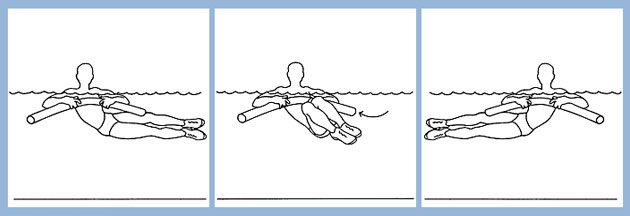 «АКВА ИНТЕНСИВ» - Аэробная нагрузка с постепенно увеличивающимся темпом выполнения упражнений. Активное передвижение в воде усиливают интенсивность, повышают выносливость, увеличивают насыщение крови кислородом, что и нужно для расщепления жира. Нагрузка  средней  и  высокой  интенсивности.   «АКВА МИКС» - Все меняем и оборудование и интенсивность. Такие вариации помогают сжигать жиры с отличным настроением! Для  всех  уровней  подготовленности.«ДВОЙНОЕ СОПРОТИВЛЕНИЕ» - аэробно-силовой  урок: сапожки или ласты на ногах, нудлы или гантели  в руках позволяют держаться на поверхности воды и детально прорабатывать группы мышц целевой зоны. Нагрузка   средней  и  высокой  интенсивности. «КЛАССИКА» -  Классические базовые упражнения, удобные и понятные комбинации делают урок интересным. Комплексная тренировка всех групп организма в целом. А дополнительное оборудование может быть разным. Для  всех  уровней  подготовленности.«ПРЕСС - БЕДРА - ЯГОДИЦЫ» - Популярная  и всеми любимая тренировка проблемных зон. Доступные и эффективные упражнения   легко выполняются с любым уровнем подготовки! «ФРИСТАЙЛ» - Мобильная программа: меняем направленность тренировки и оборудование. Вам будет всегда интересно и вкусно сжигать лишние килограммы! Для всех уровней  подготовленности.                                                                                            